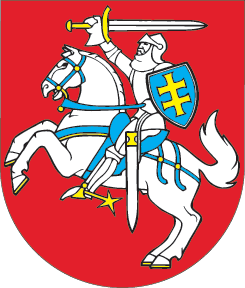 LIETUVOS RESPUBLIKOSBANKŲ ĮSTATYMO NR. IX-2085 55 STRAIPSNIO PAKEITIMO ĮSTATYMAS2015 m. birželio 25 d. Nr. XII-1899Vilnius1 straipsnis. 55 straipsnio pakeitimasPakeisti 55 straipsnį ir jį išdėstyti taip:„55 straipsnis. Banko paslaptis1. Banko paslaptimi laikoma bankui žinoma informacija apie:1) tai, kad asmuo yra banko klientas ir kokios finansinės paslaugos jam teikiamos, taip pat jo turimų sąskaitų numeriai;2) lėšų likučius kliento turimose sąskaitose, atliktas ar vykdomas mokėjimo operacijas, banko kliento skolinius įsipareigojimus bankui, finansinių paslaugų teikimo klientui aplinkybes, sutarčių, pagal kurias klientui teikiamos finansinės paslaugos, sąlygas;3) banko kliento finansinę būklę ir turtą, veiklą, veiklos planus, skolinius įsipareigojimus kitiems asmenims ar sandorius su kitais asmenimis, kliento komercines (gamybines) ar profesines paslaptis.2. Bankas, banko darbuotojai ir bet kurie kiti asmenys, kurie žino banko paslaptį sudarančią informaciją, privalo neribotą laiką neatskleisti tokios informacijos kitiems asmenims, išskyrus šio straipsnio 3–7 dalyse, Lietuvos Respublikos pinigų plovimo teroristų finansavimo prevencijos įstatyme, mokėjimo ir kitų finansinių paslaugų teikimą reguliuojančiuose įstatymuose ir šio Įstatymo 58 straipsnio 2 dalyje nustatytus atvejus. 3. Banko paslaptį sudaranti informacija gali būti teikiama tik banko klientui, su kuriuo yra susijusi banko paslaptį sudaranti informacija, arba kitiems asmenims kliento rašytiniu prašymu ar rašytiniu sutikimu, kuriame nurodyta, kam ir kokia informacija gali būti teikiama. 4. Šio straipsnio 1 dalies 1 punkte nurodytą informaciją bankas įstatymų nustatyta tvarka teikia valstybės institucijoms ir kitiems asmenims, jeigu teisė gauti tokią informaciją numatyta įstatymuose.5. Bankas savo iniciatyva turi teisę teikti banko paslaptį sudarančią informaciją teismui, arbitražui ar kitiems asmenims, jeigu tai būtina ginant banko teisėtus interesus ir tik tiek, kiek tai būtina banko interesams ginti, taip pat valstybės institucijoms nusikaltimų prevencijos tikslais.6. Bankas teikia banko paslaptį sudarančią informaciją:1) institucijoms, atliekančioms ikiteisminio tyrimo, kriminalinės žvalgybos, žvalgybos, mokesčių administravimo, Indėlių draudimo fondo ir Įsipareigojimų investuotojams draudimo fondo administravimo, asmens duomenų tvarkymo priežiūros, finansų rinkos priežiūros, vartotojų ir finansų rinkos dalyvių ginčų nagrinėjimo ne teismo tvarka pagal Lietuvos Respublikos Lietuvos banko įstatymą, pinigų plovimo ir (ar) teroristų finansavimo prevencijos funkcijas, jeigu jos reikia šiame punkte nurodytoms funkcijoms atlikti;2) notarams ir antstoliams, jeigu jos reikia įstatymų nustatytoms notarų ir antstolių funkcijoms atlikti.7. Kitais atvejais, negu nustatyta šio straipsnio 2–6 dalyse, banko paslaptį sudaranti informacija teikiama tik remiantis motyvuota teismo nutartimi, jeigu teismas nustato, kad tokios informacijos reikia dėl teisėto intereso, kurio siekia teismas arba banko paslaptį sudarančios informacijos prašantis asmuo, ir banko kliento interesai nėra svarbesni. 8. Jeigu įstatymuose arba su banku sudarytoje duomenų teikimo sutartyje nenustatyta kitaip, pagal šio straipsnio 4, 6 ir 7 dalis informacija gali būti teikiama tik remiantis bankui pateiktu rašytiniu dokumentu, kuriame nurodyta:1) informacijos siekiantį gauti asmenį identifikuojantys duomenys;2) banko klientą identifikuojantys duomenys ir (arba) finansinių paslaugų, dėl kurių teikimo klientams prašoma informacijos, tikslus apibūdinimas;3) prašomos informacijos mastas;4) informacijos naudojimo tikslas ir gavimo teisinis pagrindas.9. Šio straipsnio 8 dalyje nurodytą rašytinį dokumentą pateikiant elektroninių ryšių priemonėmis, jos turi būti suderintos su banku.10. Bankas turi pateikti prašomą informaciją ne vėliau kaip per 20 dienų arba motyvuotai atsisakyti ją pateikti ne vėliau kaip per 5 dienas nuo šio straipsnio 8 dalyje nurodyto dokumento gavimo dienos, išskyrus atvejus, kai įstatymai nustato kitą informacijos pateikimo terminą.11. Pagal šio straipsnio 4–7 dalis gauta banko paslaptį sudaranti informacija gali būti naudojama tik toms funkcijoms, kurioms atlikti gali būti gaunama banko paslaptį sudaranti informacija pagal šį straipsnį, atlikti, negali būti tvarkoma ilgiau negu to reikia tiems tikslams, dėl kurių ši informacija buvo surinkta ir tvarkoma, pasiekti, o tokios informacijos saugojimo laikotarpiu turi būti užtikrinamos tinkamos informacijos saugumo priemonės.12. Šio straipsnio nuostatos taikomos tiek, kiek jos neprieštarauja institucijų, kurios atlieka šio straipsnio 6 dalies 1 punkte nurodytas funkcijas, veiklą reglamentuojančių įstatymų normoms. Kitų įstatymų normos, reglamentuojančios banko paslaptį sudarančios informacijos teikimą, taikomos tiek, kiek neprieštarauja šio straipsnio nuostatoms.“Skelbiu šį Lietuvos Respublikos Seimo priimtą įstatymą.Respublikos Prezidentė	Dalia Grybauskaitė